Robeson County Partnership for Children, Inc. (RCPC)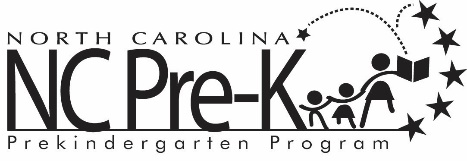 Robeson County NC Pre-K Committee MeetingApril 13, 2021Immediately following the RCPC Board of Directors Meeting that begins at 12:00 PMVia Zoom: https://zoom.us/j/94096413499?pwd=dmoyZVoxRGtBSG5BZXJTQWpTT1pBUT09Meeting ID: 940 9641 3499Passcode: 379575	Call In: 1-301-715-8592	*Space will be available whereby members of the public may listen to the meeting at:Robeson County Partnership for Children, Inc. Board Room210 E. Second StreetLumberton, NC 28358Call to OrderPublic CommentApproval of Minutes Review minutes from the February 9, 2021 committee meeting.Action ItemsNCPK Admin Support for Direct ServicesBackground: The NC Pre-K Committee must approve the use of NC Pre-K Admin funds to support provision of direct services.Issue: In the NCPK Committee meeting on February 9, 2021, estimated unspent direct service dollars were reallocated to NCPK Admin to pay for temperature kiosks.  After the meeting, RCPC received notification that a teacher was approved for a Residency License, thus increasing the allowed payment rate for that site by $50 per child per month.  According to the NC Pre-K Fiscal and Contract Manual, “A contractor, with the approval from their committee, may use a portion or all the administrative funds for direct services to serve more children in Pre-K classrooms.”Recommendation: It is recommended that the Committee consider approving the use of Admin funds to cover any increase in direct service costs for the remainder of the 20-21 school year.NC Pre-K Monitoring SummariesBackground: DCDEE requires all NC Pre-K sites be monitored by NC Pre-K staff.Issue: Contract administrator staff conducted site visits and completed site monitoring tools for all sites.Recommendation: It is recommended that the committee review and consider approving the site monitoring results. Contracting Agency Background:  The NC Pre-K Committee is responsible for approving the NC Pre-K Contracting Agency each year.   Issue: DCDEE requires committee members to approve by vote, the NC Pre-K Contracting Agency for the next school year.   Recommendation: It is recommended that the Committee consider approving Robeson County Partnership for Children, Inc. as the continuing NC Pre-K Contracting Agency. 2021-2022 NC Pre-K Committee Meeting DatesBackground: The NC Pre-K Committee is responsible for approving committee meeting dates. Issue: NC Pre-K Committee Meetings will take place upon the adjournment of the RCPC Board of Directors Meetings. Cancellations are at the discretion of the NC Pre-K Committee Co-Chairs.   Recommendation: It is recommended that the committee review and consider approving the meeting dates presented. NC Pre-K Conflict of Interest Policy  Background: The NC Pre-K Committee is responsible for adopting a Conflict of Interest Policy. Issue: Annual approval of a Conflict of Interest Policy is required by DCDEE.Recommendation: It is recommended that the committee review, consider approving, and sign the Conflict of Interest Policy presented. Non-Action ItemsCommunity & Recruitment Update – Rhiannon Chavis-Wanson Placement Update – Rhiannon Chavis-Wanson   ECERS Update – Rhiannon Chavis-Wanson  	Year to Date Financial Report – Rhiannon Chavis-WansonNext Meeting Date:	The next committee meeting is scheduled for June 8, 2021 immediately following adjournment of the RCPC Board Meeting.Adjournment